COMPUTER SCIENCE –A-Level Computer Science at Holy Family Catholic High School. We have chosen OCR as our exam board of choice because it runs in tandem with the GCSE CS that many of you will have already done at GCSE. The A-Level works to expand your knowledge around all topics covered at GCSE and also build on new ideas and concepts within Computer Science.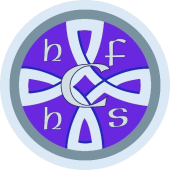 Teacher – Mr. Crawford – o.crawford@holyfamilyhighschool.co.uk This qualification aims to enable learners to develop:An understanding of and ability to apply the fundamental principles and concepts of computer science including; abstraction, decomposition, logic, algorithms, and data representationThe ability to analyse problems in computational terms through practical experience of solving such problems including writing programs to do soThe capacity for thinking creatively, innovatively, analytically, logically, and criticallyThe capacity to see relationships between different aspects of computer scienceMathematical skillsThe ability to articulate the individual (moral), social (ethical), legal and cultural opportunities and risks of digital technology.The key features of this specification encourage:• Emphasis on problem-solving using computers• Emphasis on computer programming andAlgorithms• Emphasis on the mathematical skills used toExpress computational laws and processesE.g. Boolean algebra/logic and comparison ofThe complexity of algorithms• Less emphasis on ICT.We have been working hard to get all our resources and lessons ready for your start in September. The teaching of this course will be very theory-heavy and this will ultimately best prepare you for further progression onto University. This being said there will be many practical and hands-on aspects of the course too.We are still in the process of deciding what programming languages we will be coding in but it is of our utmost propriety that it is relevant and used in the industry.We will be building from the bottom up with our programming knowledge so do not worry if it is not your strong area.Assessment Details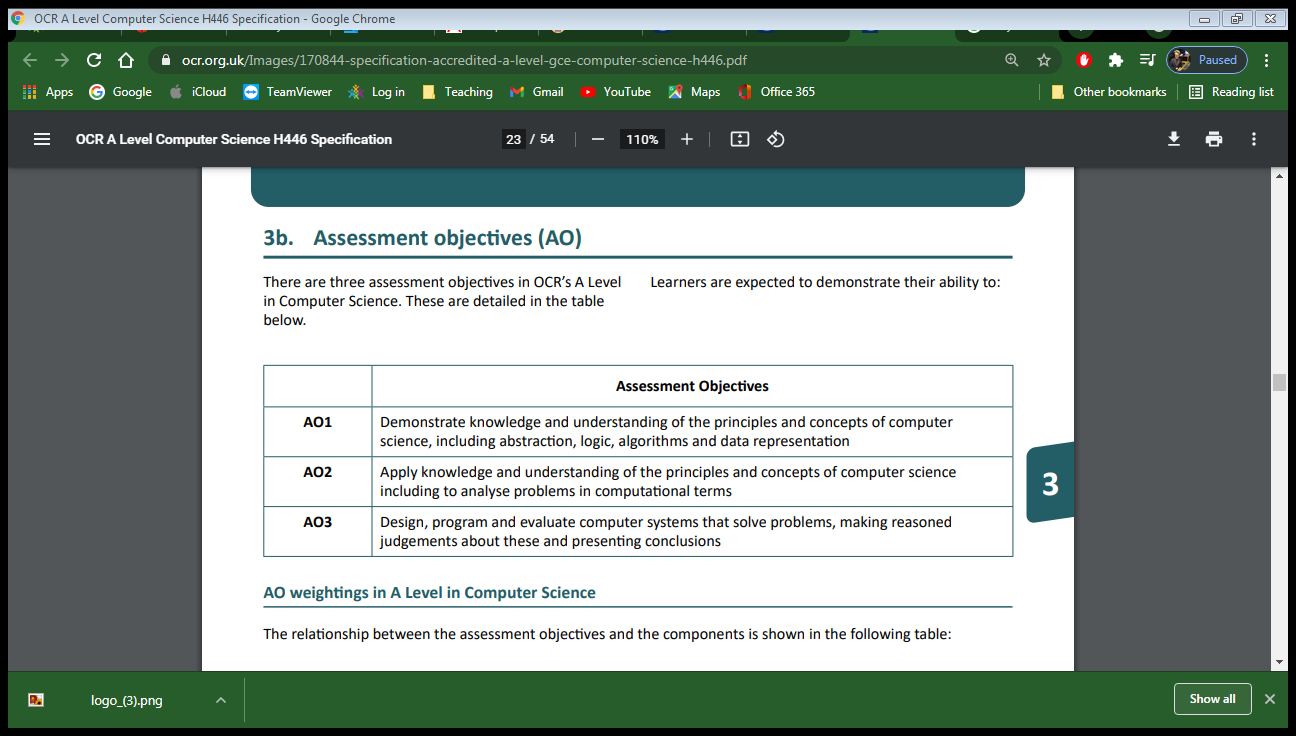 The A-Level in Computer Science is a linear qualification with 100% external assessment.This qualification consists of two examined components 01 and 02 and moderated coursework components 03 or 04.Both examinations are of 2 hours and 30 minutes duration, each with a 40% weighting.The coursework component weighted at 20%. The programming project will be submitted in the form of a report that will contain the solution to a problem, written in a suitable programming language.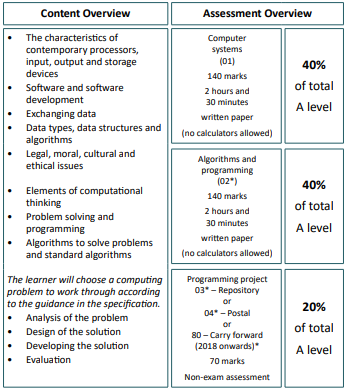 Topic BreakdownYour learning over the two years will cover 56 different topics listed below…Reading ListIssac Computer Science - sign up with the exact link below using school email address and complete the 5 transition units set. Can complete more units if desired.https://isaaccomputerscience.org/account?authToken=8NC9J6OCR AS and A Level Computer Science Textbook - A complete course text which includes AS and A Level for the H046/H446 specifications. This book is at your own cost and is not a compulsory purchase for this course.  https://www.pgonline.co.uk/resources/computer-science/a-level-ocr/ocr-a-level-textbook/ OCR specificationA Level Topic Reference1.1The characteristics of contemporary processors, input, output and storage devices1.1.1Structure and function of the processor1. Computer architecture2. Functions and characteristics of CPU1.1.2Types of processor3. Types of processor1.1.3Input, output and storage4. Input devices5. Output devices                        6. Data storage1.2Software and software development1.2.1Systems software7. Systems Software1.2.2Applications Generation8. Categories of software            9. Translators1.2.3Software development10. Software Development life cycle11. Introduction to algorithms1.2.4Types of programming language12. Procedural and object oriented languages13. Assembly languages1.3Exchanging data1.3.1Compression, Encryption and Hashing14. Compression, Encryption and Hashing1.3.2Databases15. Introduction to databases16. Relational databases17. Structured query language18. Transaction processing and ACID1.3.3Networks19. Introduction to computer networks20. Network topologies21. Network protocols and layers22. Internet technologies23. Network security27. Cloud computing and web applications1.3.4Web technologies24. Designing web pages using HTML and CSS25. JavaScript      26. Search engine indexing27. Cloud computing and web applications1.4Data types, data structures and algorithms1.4.1Data types28. Binary                                                         29. Hexadecimal30. Floating point numbers31. Character sets1.4.2Data structures32. Arrays, tuples and records33. Lists and linked lists34. Stacks                                      35. Queues                                                      36. Graphs                                                   37. Trees                              38. Hash table            1.4.3Boolean algebra39. Logic gates and circuits40. de Morgan's laws41. Karnaugh maps        42. Adders and flip-flops1.5Legal, moral, cultural and ethical issues1.5.1Computing related legislation43. Computing related legislation1.5.2Moral and ethical Issues44. Moral and ethical Issues2.1Elements of computational thinking2.1.12.1.22.1.32.1.42.1.5Thinking abstractlyThinking aheadThinking procedurallyThinking logicallyThinking concurrently45. Computational thinking2.2Problem solving and programming2.2.1Programming techniques46. Introduction to programming47. Basic programming constructs48. Functions and procedures49. Integrated development environment50. Object oriented techniques2.2.2Computational methods51. Computational methods2.3Algorithms2.3.1Algorithms52. Evaluation and design of algorithms53. Searching algorithms54. Sorting algorithms55. Algorithms for main data structures56. Dijkstra's shortest path algorithm and A* algorithm